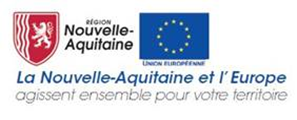 Fiche de demande préalable (Dispositifs d’aide de la Direction de l’Économie Territoriale)Fiche à compléter, à signer et à retourner à l’adresse mail générique :  ecoterr.bordeaux@nouvelle-aquitaine.fr (33-40-64)ecoterr.limoges@nouvelle-aquitaine.fr (19-23-24-47-87)ecoterr.poitiers@nouvelle-aquitaine.fr (16-17-79-86)Ce formulaire vous permet de solliciter une aide ou plusieurs auprès de la Région Nouvelle aquitaine (tant crédits Région que crédits Européens) Je déclare sur l’honneur : que mon entreprise est à jour de ses obligations administratives, comptables, sociales et fiscales (déclarations et paiements correspondants) ne pas avoir commencé l’exécution de mon projet concerné par ce dossier avant la date de la demande de subvention. Je certifie exact les éléments ci-dessus.	Date :      /       /                 Nom, prénom et qualité du signataire : _______________________________________________________(Dûment habilité à engager la structure et à signer le présent document)				Signature : RAISON SOCIALE(Entreprise/structure portant le projet)______________________________________________________________________Siret : |__|__|__|__|__||__|__|__|__|     |__|__|__|__|__|Code NAF : _____      ___________________________________Contact(personne en charge du suivi du projet)Nom: _____________________________	Prénom :________________________Fonction : ______________________________________________________________Téléphone : fixe _____________________	mobile _________________________Mail : _________________________________________________________________Adresse administrative(échanges de courrier)N° & Libellé de la voie: ___________________________________________________Complément d'adresse:___________________________________________________Code postal : |__|__|__|__|__|  Commune:__________________________________Structure d’accompagnementNom de la structure : _________________Nom du conseiller : __________________Téléphone :_____________________ Mail :_________________________________Effectif de l’entreprise/structureETP (Equivalent Temps Plein) : ________ dont CDI : ______ dont CDD : _________Dont contrats d’apprentissage ou de professionnalisation en cours : ____________________________________________________________________Autres (travailleurs non-salariés) :____________ Taille de l'entrepriseRèglement (UE) n° 651/2014 de la Commission du 17 juin 2014 Très Petite Entreprise : <10 personnes ET CA<=2M€ ou Bilan<=2M€ ET Autonome* Petite Entreprise (PE) : <50 personnes ET CA<=10M€ ou Bilan<=10M€ ET Autonome*  Moyenne entreprise (ME) : <250 personnes ET CA<=50M€ ou Bilan<=43M€ ET Autonome*  Grande Entreprise (GE) : non PE ET non ME  Entreprise de Taille Intermédiaire (ETI) : GE ET <5 000 salariés ET CA<=1,5 Mds€ ou Bilan<=2Mds€Chiffre d’AffairesDes 2 derniers exercices comptables clôturés 2021 : __________ €           2022 : ____________€L’entreprise détient ou est détenue à plus de 25% du capital d’une ou plusieurs entreprises  OUI                         NONSi OUI fournir un organigramme détaillé précisant pour chaque société l’effectif, le chiffre d’affaires et le total bilan des deux derniers exercices comptables.Reversez-vous plus de 50% de vos dividendes OUI                         NONIntitulé du projet______________________________________________________________________Description du projet (objectifs, moyens, livrables)sur lequel une aide publique est sollicitéeDépenses prévisionnellesSi disponible, fournir en document séparé un plan de financement prévisionnelRessources prévisionnellesPour ce projet, des aides au titre du plan de relance ont-t-elles été sollicitées ?Localisation du projet(si différent du siège)Code postal : |__|__|__|__|__|  Commune:_________________________________Planning prévisionneldu projetDu ___ / ___ / ______ 	au ___ / ___ / ______Ce projet est-il déjà engagé ? (bon de commande accepté, versement d’acompte, etc.)  Oui    NonSi oui, qu’est-ce qui a déjà été réalisé ? dépôt permis de construire, commandes … Type d’aide sollicitée Subvention      Autres Montant total de la subvention publique (dont Fonds Européens)sollicitée pour ce projet                   _________€Dont financement européen :  __________________________€    Effet de levier de l’aideJustifiez votre demande d’aide publique.________________________________________________________________________________________________________________________________________________________________________________________________________________________________________________________________________________________